Publicado en Ciudad de México el 12/02/2020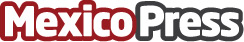 México posición 69 en el Índice Global de Competitividad de Talento 2020De acuerdo a una muestra de 132 países. Según el índice, más de la mitad de la población del mundo en desarrollo carece de capacidades digitales básicasDatos de contacto:ALFREDO ASCENCIO MARTINEZASCENCIO Comunicación Estratégica.        Permítenos #ASCEsorarte015550175689Nota de prensa publicada en: https://www.mexicopress.com.mx/mexico-posicion-69-en-el-indice-global-de_1 Categorías: Emprendedores Recursos humanos http://www.mexicopress.com.mx